ПАМЯТКА ДЛЯ КЛАССНЫХ РУКОВОДИТЕЛЕЙ ПО ПРОФИЛАКТИКЕ СУИЦИДАЛЬНОГО ПОВЕДЕНИЯ ДЕТЕЙ И ПОДРОСТКОВ
Что нужно знать о суициде? Кто совершает самоубийства? Почему? Каким образом?Вопросы эти вполне естественны, но большей частью на них не получишь однозначного ответа. Какая же проблема или проблемы могли возникнуть у этого человека? Может показаться странным, но большинство подростков, совершающих суицид, на самом деле умирать не хотят. Они просто пытаются решить одну или несколько проблем. Трагедия состоит в том, что проблемы временные они решают раз и навсегда. Они хотят избежать проблем, которые, на их взгляд, им не по плечу. Эти проблемы причиняют им эмоциональную и физическую боль, и суицид представляется им надежным средством эту боль остановить.Большей частью молодые люди совершают суицидальную попытку у себя дома между четырьмя часами пополудни и полночью. Иными словами, они пытаются покончить с собой именно там, где их, скорее всего, найдут, и делают это в такое время дня, когда кто-то из членов семьи большей частью находится дома. Шанс прийти им на помощь велик, тот же, кто надеется, что будет спасен, на самом деле убивать себя не хочет.Столкнувшись с неотвратимостью смерти, почти все, кто выжил после попытки суицида, говорили, что неожиданно начинали понимать: проблемы их не столь велики, чтобы их нельзя было решить. Им вдруг становилось ясно: не так уж все плохо. За секунду до смерти они осознавали, что хотят жить.Для того чтобы удержать от самоубийства, надо немного разбираться в человеческой психологии. Потребность любви.Для того чтобы ценить себя и свою жизнь, все мы должны ощущать любовь к себе. Потребность любви – это:потребность быть любимым;потребность любить;потребность быть частью чего-то.Если эти три "потребности" присутствуют в нашей жизни большую часть времени, мы в состоянии справляться с жизнью, решать встающие перед нами проблемы.Подросткам, которых не любят, которые сами не испытывают симпатии к своим одноклассникам и учителям, которые чувствуют себя чужими и дома, и в школе, и во дворе, справляться с неприятностями гораздо сложнее. Из-за того, что они плохо учатся, не ладят с родителями, друзьями и учителями, их самооценка снижается, они ощущают свою никчемность, одиночество, "невовлеченность". Отсюда и неспособность решать многие наболевшие проблемы. Некоторые подростки сравнивают это тревожное, неприкаянное состояние с ощущением тонущего, который захлебнулся и идет ко дну, или же человека, у которого судорожно сжимается от тоски сердце. Суицид – одна из основных причин смерти у сегодняшней молодежи. Суицид является "убийцей № 2" молодых людей в возрасте от 15 до 24 лет. "Убийцей № 1" являются несчастные случаи, в том числе передозировка наркотиков, дорожные происшествия, падения с мостов и зданий, самоотравления. По мнению же специалистов, многие из этих несчастных случаев в действительности были суицидами, замаскированными под несчастные случаи. Иногда смертный случай признается суицидом лишь в том случае, если покончивший с собой оставил предсмертную записку, однако большинство тех, кто решил расстаться с жизнью, записок, как правило, не оставляют. Как правило, суицид не происходит без предупреждения. Большинство подростков, которые пытаются покончить с собой, почти всегда предупреждают о своем намерении: говорят либо делают что-то такое, что служит намеком, предупреждением о том, что они оказались в безвыходной ситуации и думают о смерти. О своих планах расстаться с жизнью не делятся с окружающими лишь немногие. Кто-то из друзей оказывается в курсе дела всегда.Суицид можно предотвратить. Есть мнение, что если подросток принял решение расстаться с жизнью, то помешать ему уже невозможно. Считается также, что если подростку не удалось покончить с собой с первого раза, он будет совершать суицидальные попытки снова и снова, до тех пор, пока не добьется своего.В действительности же, молодые люди пытаются, как правило, покончить с собой всего один раз. Большинство из них представляют опасность для самих себя лишь в продолжение короткого промежутка времени – от 24 до 72 часов. Если же кто-то вмешается в их планы и окажет помощь, то вероятнее всего, снова покушаться на свою жизнь они не будут.Суицид не передается по наследствуСуициденты, как правило, психически здоровы. Но часто они находятся в состоянии острого эмоционального конфликта, от чего в течение короткого промежутка времени думают о самоубийстве. Лишь у очень небольшого числа молодых людей, в определенном возрасте, наблюдаются серьезные химические и физические нарушения мозговой деятельности, в связи с чем их поступки и ощущения могут в течение долгого времени отличаться неадекватностью.Психически нездоровые люди уходят из жизни из-за резких перепадов настроения и неадекватного поведения.Тот, кто говорит о суициде, способен совершить суицид. Из 10 покушающихся на свою жизнь подростков 7 делились своими планами. Поэтому большинство подростков, которые говорят о суициде, не шутят. Суицид – следствие не одной неприятности, а многих. "Последняя капля, которая переполнила чашу терпения". Причины, ведущие к суициду, подобны капающим в чашу терпения каплям. Каждая капля – ничто, двум каплям, десяти каплям ни за что не заполнить чашу доверху. А теперь представьте, что капель этих не десять и даже не сто, а многие тысячи. В какой-то момент чаша терпения будет переполнена.Кто склонен к суициду? Предотвращать суицид было бы проще всего, если бы его совершали только определенные подростки. К сожалению, такой тип установить сложно.Подростки из богатых семей подвержены суицидальным настроениям ничуть не меньше, чем подростки из семей нуждающихся. Суицид совершают не только те подростки, которые плохо учатся и ни с кем не ладят, но и молодые люди, у которых нет проблем ни в школе, ни дома.Благополучие – вовсе не гарантия от суицида. Важно то, что твои друзья говорят и делают, а не то, сколько у них денег и что они, по-твоему, чувствуют.Чем лучше настроение у суицидента, тем больше риск. Самоубийство подростка, который вроде бы уже выходит из кризиса, для многих является полной неожиданностью. Коренная причина детских самоубийств непонимание их как взрослыми (родителями, учителями), так и ровесниками. Основанием для ухода из жизни могут стать плохие отношения между родителями, из развод, смерть близких, унижение ребенка родителями, боязнь перед жестоким наказанием, не сложившиеся взаимоотношения в школьном коллективе, неудачная ("разбитая") первая любовь и другие кризисные (экстремальные) стрессовые ситуации. Именно в эти моменты они ищут поддержки и понимания, доброго слова и ласкового взгляда.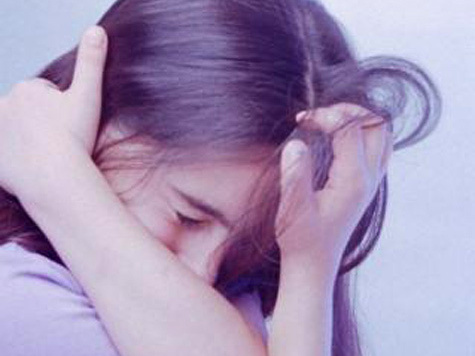 Как предотвратить трагедию? Специалисты, занимающиеся данной проблемой, обнаружили одно сходное обстоятельство: у этих детей очень сильно нарушаются эмоциональные взаимодействия с семьей, в частности отношения с матерью. Как бы подросток не был ориентирован на ценности своей возрастной группы, острота его переживаний становится несовместимой с жизнью, если он отвергнут в родной семье. Формы отвержения всегда бывают разные и далеко не всегда это – подчеркнутое равнодушие.Поэтому пересмотрите свои отношения с ребенком, больше ему доверяйте, воспринимайте его как самостоятельную взрослую личность с его индивидуальным мировоззрением, мнением, ценностями и убеждениями, желаниями и требованиями. Отнеситесь всерьез к любому намеку на суицид в его словах, даже если он просто выкрикнет сгоряча: "Я не хочу с вами жить!"Самое главное – покажите своему ребенку, что он вам небезразличен. Дайте ему почувствовать, что он любимый и желанный. Постарайтесь уверить его, что все душевные раны со временем заживут. Убедите его в том, что безвыходных ситуаций не бывает! Помогите ребёнку увидеть выход!